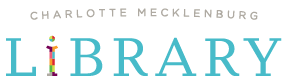 LIBRARY BOARD OF TRUSTEESMonday, November 15, 2021, 4:00pm – 5:30pmVia ZoomAGENDA 	Call to Order, Welcome, Introductions, Announcements (Joe Helweg) 	Action Item: Approval of Absence with Cause (Joe Helweg) 	Action Item: Approval of Minutes of October 18, 2021 (Attachment 1) (Joe Helweg)                Chair Report (Joe Helweg) Welcome New Board Members, John Buchan & Tracy Montross Saying Goodbye to Ed Williams & Jennifer Appleby December Board Meeting	Committee Activity:Finance Committee (Dr. Ricky Woods, Angie Myers) Annual Audit Report (Cherry Baekert)               CEO ReportMain Library ClosureHal Marshall Opening              Library Director Report Mobile Library UpdateTemporary Uptown Locations UpdateMobile AppLaundry Program LaunchCOVID Test Partnership               Budget Discussion (Angie Myers)                 Foundation Update (Jenni Gaisbauer) Verse & Vino RecapOne for the Books RecapMain Library Naming	Action Item: Adjourn Executive Session (Joe Helweg) 